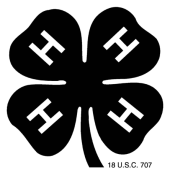 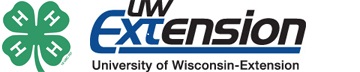 November 2016Dear 4-H Family and Friends,My name is Lacey Swetlik, and I am excited to say I have been selected to work as the 4-H intern for the school year. I am a junior at the University of Wisconsin – River Falls pursuing a major in agriculture education with a minor in agriculture business. My involvement in 4-H growing up has greatly influenced the career field I am pursing.I was a member of Manitowoc County 4-H project for 13 years, and now serve as an active volunteer. Some of the projects I was involved in include dog, horse, small animal (poultry & rabbit), photography, woodworking, public speaking, and demonstrations. I am currently serving as a Northeast District Representative for the Wisconsin 4-H Horse Association, and was a past youth president and officer at large of the Wisconsin 4-H Horse Association as well. The highlight of my past summer was working on the summer camp staff for Camp Tapawingo. My goal for each 4-H member this new 4-H year is to try one new thing. As a 4-H member the more I got involved the more people I got to know, the more opportunities that came my way, and the more confident I became as a person and my leadership abilities. Some of my greatest 4-H memories came from going on the American Spirit trip and Citizenship Washington Focus; I met people from all around the state that I still talk to today. 4-H offers so many wonderful activities to be involved with, and I hope that through my internship I have the opportunity to meet many of you, and help you expand your 4-H experience.  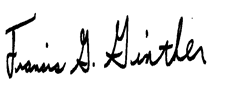 Sincerely,4-H Family CalendarNovember1	4-H Enrollments Due into 4-H ONLINE 1	Robotics NXT’s 102, Seyforth Must register!3	Robotics NXT’s 102, Seyforth Must register!4-6	Statewide Fall 4-H Leaders Forum and 	Hall of Fame Celebration, Green Lake, WI 10	Robotics NXT’s 102, Seyforth Must register!12	Discovery Day11-13	4-H Horse Leaders Conf., UWRF13	Sheep and Goat Sale, Mann Valley17	Robotics NXT’s 102, Seyforth Must register!17	4-H Trip Applications due18-20	Dog Leaders & Judges Workshop22	Volleyball team registration due24-25	UWEX Office Closed Thanksgiving28	Horse Committee Meeting 7:0028	Leadership Day Signup DeadlineDecember3	Leadership Day4	Volleyball Tournament10	Beef Weigh-In UWRF Mann Valley Farm14	Livestock Committee Meeting23	UWEX Closed Christmas Eve26	UWEX Closed ChristmasJanuary2	UWEX Closed Happy New Year6-7	WI 4-H Horse Assn. Meeting Rothschild21	Creative Arts & Communications Festival28	Rabbit/Poultry WorkshopsFebruary4	Cloverbud Day Camp9	MAQA Train the Trainer 7p.m.18	Performance Arts Festival18	4-H Meats Judging ContestMarch4	Livestock Quiz Bowl & Skillathon Contest15	Wisconsin 4-H Foundation Scholarship DueTid-bits from the Fair OfficeFuture Fair Dates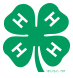 2017 – August 10-132018 – August 9-122017-2018 FairbookWe are starting to work on the new 2017-2018 Fairbook.  If you have any suggestions, please tell your club leader or email Ann Webb at the Fair Office:  awebb@co.pierce.wi.us. All suggestions will be considered but only suggestions that benefit the development of the 4-H Youth and the Fair will be implemented.Pierce Co. 4-H FacebookPlease go and Like our Pierce Co. 4-H Facebook page. This page is currently being kept up to date and has the county’s upcoming events, event photos, and much more. This can be your go-to source for getting information and connecting with other 4-H members/leaders on events.Leader’s CornerAll NEW volunteers will have to complete a “Mandated Reporter” training, done online, and come in for the “VIP Meeting” with our 4H Agent, Frank. Current volunteers who were up to date as of last year do NOT have to do this. Step One: Enroll in 4hOnline.com, from your individual profile page, click on “trainings” (toward the top middle of the screen). It will take you to a new screen, click on “Sign Up for a Training” and follow the next screens through to take the Mandated Reporter online training. Step Two: Sign up for one of the VIP Meetings with Frank. Please call/email ahead to sign up – at least by noon the business day before the meeting to let us know you plan to attend. We need at least three people to hold the session. They are about an hour long, and will be the following dates:Thursday, November 17th, 7:00 p.m. Pierce County Office Building-EllsworthMonday, December 12th, 6:30 p.m. Pierce County Office Building-EllsworthTuesday, January 10th, 6:30 p.m., River Falls Public LibraryThursday, January 12th, 6:30 p.m. Pierce County Office Building – Ellsworth4-H Awards ProgramThe 4-H Award Program was a success, congratulations to all who received awards, and a big thank you to all that helped put the program on.Older Youth4-H Award Trip Opportunities Await You!Want the opportunity to travel around the country, meet other youth from around the state and country, and experience some unforgettable moments. The 4-H award trip opportunity awaits you!Each year, the Pierce County 4-H Adult Advisors Council sponsors a variety of award trips available only to our 7th -13th graders. These trips are funded by the 4-H Leaders’ Council from 4-H Foodstand and Platbook sales revenue.  To be considered for any one of the trip and award possibilities, you must complete the trip preference form, cover letter, and recommendation form from the Pierce County 4-H Award Trip packet.Packets have been emailed out, and are available on the website and are used for those interested in applying for the FIVE, State 4-H & Youth Conference, American Spirit, Western Spirit, Out-of-State Service-Learning, Citizenship Washington Focus, National Congress, and nominations for any other national trips. You can also locate the packets at the following link http://pierce.uwex.edu/4-h-youth-development/forms/ under the trip forms and information tab. A competed 4-H record book is also required and can be brought along to your trip interview.  The applications are accepted at the UW-Extension Office until November 17. Interviews for the trip and award selection will be held late-November.  Check with your 4-H Club leader or contact the UW-Extension Office for your very own Award Trip Packet.TALK WITH A 2016 4-H AWARD TRIP WINNER!Creative Arts FestivalMark your calendars for the Creative Arts Festival on January 21st, 2017. Registration and deadline information will be coming out soon. This festival includes exhibit entries in the areas of communications (performance and non-performance), non-performance music and craft exhibits.Performance Arts FestivalPerformance Arts Festival is scheduled for February 18th, 2016. More information on the Performance Arts Festival will be available in the coming months.Winter Cloverbud/Explorer Day CampJoin us for a the “Frosty Fun” winter Cloverbud day camp scheduled for Saturday February 4th, 2017 from 9 to noon at the Seyforth Building on the Fairgrounds. 4-H members may bring a non 4-H friend to enjoy the day! Stay tuned for more information coming in the next month.Horse ProjectOur next upcoming meeting is scheduled for Nov. 28th at 7:00 at the Pierce County office building.Rabbit/Poultry WorkshopsThe first Rabbit/Poultry workshops will be held Saturday, January 28 starting at 9:00-10:00 AM and 10:30-11:30 AM.  The two species workshops will be held at each time slot so if you are enrolled in both species, you will be able to attend 2 workshops in one day.  Location - TBDLivestockLivestock Committee MeetingThe next Livestock Committee Meeting will be December 14th at 7:00 in the EOC Room of the Courthouse Annex.  Beef Weigh-in for 2016 County Fair Market AnimalsWeigh in for Pierce County Fair Beef and Dairy animals will be Sat. Dec. 10th, 9:00 am – 11:00 am; at the  UWRF Mann Valley Lab Farm 2.(129 South Glover Road River Falls, WI 54022) Animals will be weighed at the Pavilion/Auction building. NOT by the Bull test area. Please as a reminder; all market animals must be dehorned, bulls must be castrated, and they must be halter broke and under control at the weigh in site. Any questions, please contact Kurt and Nettie Nelson at 715-594-3805.A market animal must be weighed and ear tagged, and a hair sample retained at the Pierce County weigh-in site, in order to be shown at the Pierce County Fair in the Market Animal classes.Specific rules for Steers:Weigh-in and tagging is on Saturday, December 10th, 2016 at UWRF Mann Valley Farm, Lab Farm 2, from 9:00 a.m. to 11:00 a.m. if questions please call Nettie and Kurt Nelson at 715- 594-3805. Livestock Committee will not conduct primary handling of any steer to be weighed.  The Committee will continue responsibility for tagging and recording information on these animals after the steer is in the chute.  Steers at the December weigh-in must be haltered and families bringing in their animals are responsible for primary handling of those animals. A market animal must be weighed and ear tagged, and a hair sample retained, at the Pierce County weigh-in site order to be shown at the Pierce County Fair in the Market Animal Class.A market steer must be dehorned and castrated before this initial weigh-in to be eligible for the project.  No exceptions will be made.  Steers must be banded or knife cut.  This will be enforced.  Horned animals or bulls will not be weighed.Each market animal must be born on January 1st, 2017 or after to be eligible for the project.Other important general rules pertaining to participation in the Pierce County Meat Animal Project:To show at the 2017 Pierce County Fair, 4-H and FFA members must be enrolled in the beef, sheep, swine, or goat project by November 1, 2016. They must have completed a record book for the previous year (except 1st year) with financial form for Auction animals.A maximum of 4 animals of each species per exhibitor may be weighed-in at the initial weigh-in. 
A maximum of 2 animals of each species per exhibitor may compete in the junior fair.
* Immediate families with more than one sibling in the household may list all animals under the family name. At Fair entry day, each exhibitor MUST identify which animal each sibling will show and/or auction. Livestock Committee will weigh-in and double identify each animalLOSS OF EAR TAG:  If an ear tag is lost, inform UW Extension Office immediately and Livestock Committee members will replace ASAP. If animal loses both forms of ID then the animal is ELIMINATED from participation at the Pierce County Fair.STEM CommitteeDo you have an interest in STEM? Join the STEM committee where you will have the opportunity to work to support STEM projects and activities. On this committee you will have the chance to work with beginning We Do Robots, promote creative thinking in youth, coordinate robotic building sessions, guide and coach youth at a variety of skill levels, and troubleshoot robotic issues. Join the committee to have a fun experience while challenging youth as they create and develop Lego NXT robots, and work on other STEM related activities. Call the Pierce County Extension Office at 715-273-6781 to join the Committee.Dog ProjectI would like to draw your attention to the 4-H Dog Website that has many Dog related topics.  Here is the link to the website: http://fyi.uwex.edu/wi4haganimalscience/dog/  Also a group of 4-H volunteers have put together a workshop for Dog Leader and Judges on November 18-20 in Oshkosh.  The Saturday session will be a review of the class descriptions and score sheets and the afternoon there will be sessions on Advanced Training Techniques.  The cost for the training is $15.00 or $25.00 if you bring a dog.  Here is the link to the registration information for the workshop: http://fyi.uwex.edu/wi4haganimalscience/state-4-h-dog-project-leaders-workshop/  On Sunday morning there will be a meeting for Wisconsin Dog Project Leaders.  An agenda will be coming out in the future.  If you have items that you would like added to the agenda, please send them to pamela.hobson@ces.uwex.edu  .  If you would only like to attend the Sunday session, there will be a brief summary of the information regarding class descriptions and score sheets and you will not have to pay the registration fee.Volleyball Tournament4-H Volleyball Tournament -   December 4th It’s that time of year again!! We will be holding the annual 4-H Volleyball Tournament on Sunday December 4th at the River Falls High School! Yes, I said the River Falls High School. Registration and fees are due by November 22nd from your club leader.4-H Meats Judging ContestThe 4-H Meats judging contest will take place on Saturday, February 18th, 2017 at the University of Wisconsin Madison Meat Lab with Registration at 12:30 followed by a 1:00 start time. This contest tests the knowledge of youth in placement of carcass and retail cut classes, carcass grading, and retail cut identification quiz. There is a Senior and Junior division at the state level. For more information regarding the 2017 meats judging contest please follow the link http://fyi.uwex.edu/youthlivestock/programs/4hmeatscontest/. For those interested in participating in this contest please contact the Pierce County Extension Office at 715-273-6781.Leadership DayLeadership Day is December 3rd at the Pierce County Courthouse Annex (EOC Room, entrance across from Holiday Gas Station) from 9 in the morning and concluding around 3. This is an opportunity for all club officers and adult leaders to learn more about how to be an effective leader, and for all club officers to learn more about their positions from UWRF students. This year’s topic will be focused around communication.  This event is free, but please fill out the attached form and mail it in by November 28th.See the form at the end of the newsletter for more info and to sign up.4-H AmbassadorsCongratulations, to all of the ambassadors for the upcoming year:WI 4-H 2017 Foundation ScholarshipThe Wisconsin 4-H Foundation will award more than $10,000 in scholarships to outstanding Wisconsin students pursuing higher education in 2017.  To be considered for financial support, applications must be received by the Wisconsin 4-H Foundation via email by March 15, 2017. Wisconsin 4-H Foundation scholarships are awarded to students based on demonstrated personal growth, development and leadership, academic performance and future educational goals.To be eligible for Wisconsin 4-H Foundation scholarships, students must have been a Wisconsin 4-H member for at least one year; have a grade point average of at least 2.5 on a 4.0 scale, and be enrolled or planning to enroll at a university, college or technical school during the 2017-2018 academic school year.For more information regarding the scholarship follow the attached link.http://wis4hfoundation.org/scholarships/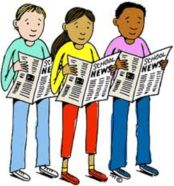 Ever wanted to improve your leadership skills? A retreat will be held to enhance these skills as well as teach you many other necessary skills to reach leadership excellence. Leaders will be able to learn activities to take back to their club as well as have discussion with other leaders.When: December 3rd from 9 a.m. to 3:00 p.m. at the EOC Room, Courthouse AnnexCost: NOTHING!! We will also be providing lunch for all participantsDeadline to sign up is November 28th.  Fill out the registration form and return it to the PCOB.Have questions?  Contact Frank Ginther at the Extension Office 715-273-6781 or email at francis.ginther@ces.uwex.eduService Learning in Oregon Grace AndersonAlex DanielsElisabeth CarstonTianna CebullaCWFAaron DanielsGrace LarsonJillian BolesAlicia HoffmanAmerican SpiritCatherine StewartBen AndersonFIVE in IowaRiley SchumakerMaddie TibayanState 4-H Youth ConferenceJacob BoatmanSpace CampSophia TibayanClaire StewartGabby GujerEryka KnutsonMallory BolesJoseph SchmalstigRaye SchmalstigCecily SchmidtKevin SchmidtErin Boatman SmaidaHannah BrubakerThomas CariveauLogan Chrest Mason Chrest Lydia Cole  Maria Cole Aaron DanielsMeggan Daniels Thaddeus KosnopfalAva LarsenGrace LarsonBrandon PetersonCecily Schmidt Marissa SchumakerRiley SchumakerCatherine Stewart Claire Stewart  Kelsey SwancuttSophia TibayanHannah WhiteMackenzie WieserCharlotte Wiltermuth